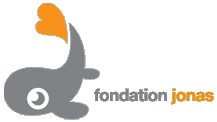 APPLICATION  TYPE  B:Scholarships for individual tuition to already registered students – 2021 - 2022Group activities will be the main focus at the Jonas Music Project at Elephant and Castle, therefore the expectation is that ALL students will participate fully with the Music Theory, Choir and Percussion Groups (subject to change in line with current COVID government guidelines).If you wish to apply for a scholarship for individual tuition for the school year 2021-2022 (starting 18th September 2021), please complete the application form below and return it to one of our music teachers or staff members. Instruments available for tuition: Recorder, Cello, Violin, Flute, Clarinet, PianoJONAS FOUNDATION – LONDON PROJECTMusic School Expectations for Parents and PupilsIn return for weekly tuition during term-time, the School has the following expectations of families:All students must attend and take part in music theory at 10am.All students must attend and take part in the choir at 11am.All students must arrive at their individual lessons on time. One parent/guardian should sit in on their child’s instrumental lesson(s) once per half-                        term, dates to be arranged with the individual teacher(s);In case of unavoidable need for a lesson to be missed, notice must be given by text message or email at least 24 hours beforehand to both the school co-ordinator (Felix Buser) and the individual teacher(s).  Two absences without notice within a single term may result in your child losing their right to receive lessons in future;As we are in loco parentis, children must not be collected during school hours without the teaching staff being informed.  In addition, arrival and departure must always recorded in the attendance book in St Matthew’s entrance lobby in the presence of a member of staff; Parents or guardians must be ready to collect their children by arriving at St Matthew’s no later than 15 minutes before the end of scheduled teaching time (2.00 pm), as Jonas teaching staff cannot be held responsible for children’s safety outside school hours;The pupil should be ready to give an individual and/or group performance twice a term, once at the school end-of-term concert (usually at St Matthew’s itself) and once at an external engagement, dates to be notified at or near the start of term;Parents are expected to provide a packed lunch for their child(ren). Photographs or images (including video recordings): By signing the registration/ application form or agreeing to these terms and conditions, parents’ consent to the School obtaining and using photographs or images of the pupil for use in the School’s promotional material such as the website, social media and annual report or other publicity for the charity or any educational purposes as part of the curriculum or extra-curriculum activitiesI have read the above expectations and our family will abide by them:Signed  ........................................................................... (parent/guardian)Date     ............................................................................JONAS FOUNDATION – LONDON PROJECTMusic School Expectations for Parents and PupilsIn return for weekly tuition during term-time, the School has the following expectations of families:All students must attend and take part in music theory at 10am.All students must attend and take part in the choir at 11am.All students must arrive at their individual lessons on time. One parent/guardian should sit in on their child’s instrumental lesson(s) once per half-                        term, dates to be arranged with the individual teacher(s);In case of unavoidable need for a lesson to be missed, notice must be given by text message or email at least 24 hours beforehand to both the school co-ordinator (Felix Buser) and the individual teacher(s).  Two absences without notice within a single term may result in your child losing their right to receive lessons in future;As we are in loco parentis, children must not be collected during school hours without the teaching staff being informed.  In addition, arrival and departure must always recorded in the attendance book in St Matthew’s entrance lobby in the presence of a member of staff; Parents or guardians must be ready to collect their children by arriving at St Matthew’s no later than 15 minutes before the end of scheduled teaching time (2.00 pm), as Jonas teaching staff cannot be held responsible for children’s safety outside school hours;The pupil should be ready to give an individual and/or group performance twice a term, once at the school end-of-term concert (usually at St Matthew’s itself) and once at an external engagement, dates to be notified at or near the start of term;Parents are expected to provide a packed lunch for their child(ren). Photographs or images (including video recordings): By signing the registration/ application form or agreeing to these terms and conditions, parents’ consent to the School obtaining and using photographs or images of the pupil for use in the School’s promotional material such as the website, social media and annual report or other publicity for the charity or any educational purposes as part of the curriculum or extra-curriculum activitiesI have read the above expectations and our family will abide by them:Signed  ........................................................................... (parent/guardian)Date     ............................................................................PLEASE COMPLETE IN BLOCK CAPITALSApplicantName: _____________________________________________________________Address: _____________________________________________________________________________________________________________________________ Student phone number / mobile: ________________________________________ Date of birth (applicants must be aged between 7 and 18 years): _________ Year when the applicant started singing/playing: ___________________Current school attending: __________________________________________________Instrument played during last school year: _______________________________________Instrument applied this year: __________________________________________________Second choice (if 1st unavailable): _____________________________________________Parent (or guardian) detailsName: ________________________________________________________________________Phone number / mobile: ________________________________________________________Email address: _________________________________________________________________ Name (alternative emergency contact): _____________________________________________Phone number (alternative emergency contact): ______________________________________